Pocket Full of Rulers makes the perfect bag for classes and quilting on the go! Fit your 18” x 24” cutting mat and class rulers in this cute bag. Make it scrappy or pick out new fabrics to make a bag you’ll love! Class Specific SuppliesStandard Sewing Supply List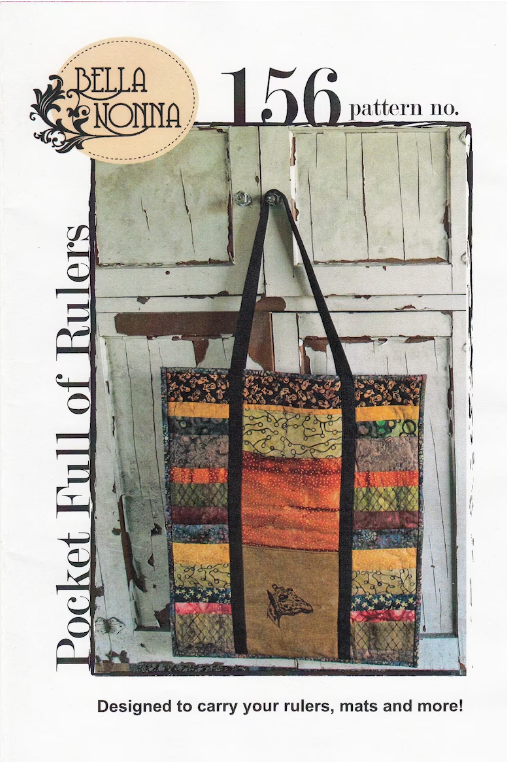 Pocket Full of RulersInstructors: Laura Clark and Elizabeth WeidnerLevel: Confident BeginnerDate: March 9 and March 16, 2023Maximum students: 20Cost: $50Pattern: Pocket Full of Rulers4 yards cotton webbingFabrics to Complete Bag 3 fat quarters for pockets1⅔ lining30 strips (width range 1½-3½ x 22”Stabilizers¾ yard permanent press muslin2 yards Deco BondWalking foot for your machine75/11, 80/12, and 90/14 needlesDecorative threads, Mono PolySewing machine (in good working order)18 x 24 Cutting mat (or larger)Neutral thread and bobbins for sewing Standard 6.5 x 24-inch ruler (or larger)Fabric marker/pen/chalkFlat flower pins and magnetic pin cushionErgonomic rotary cutterScissors/snipsIronSeam ripperPortable ironing board/matMeasuring tapeOptional: Extension cord, Best press/sizing, Thimble, spare rotary bladesSafety pins